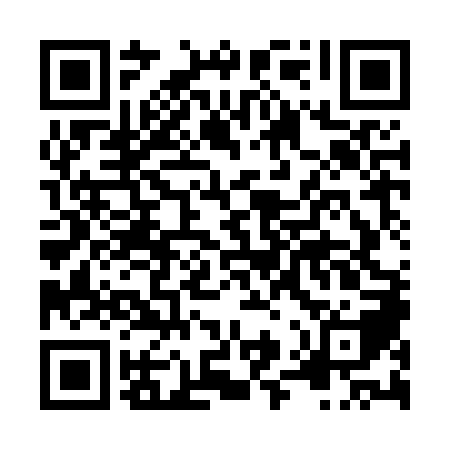 Ramadan times for Alsiai, LithuaniaMon 11 Mar 2024 - Wed 10 Apr 2024High Latitude Method: Angle Based RulePrayer Calculation Method: Muslim World LeagueAsar Calculation Method: HanafiPrayer times provided by https://www.salahtimes.comDateDayFajrSuhurSunriseDhuhrAsrIftarMaghribIsha11Mon4:454:456:5112:364:206:226:228:2112Tue4:424:426:4912:364:226:246:248:2313Wed4:394:396:4612:364:246:266:268:2514Thu4:364:366:4312:354:256:286:288:2815Fri4:334:336:4112:354:276:306:308:3016Sat4:304:306:3812:354:296:326:328:3217Sun4:274:276:3512:344:306:356:358:3518Mon4:244:246:3312:344:326:376:378:3719Tue4:214:216:3012:344:346:396:398:4020Wed4:184:186:2712:344:356:416:418:4221Thu4:154:156:2512:334:376:436:438:4522Fri4:124:126:2212:334:396:456:458:4723Sat4:084:086:1912:334:406:476:478:5024Sun4:054:056:1712:324:426:496:498:5325Mon4:024:026:1412:324:446:516:518:5526Tue3:593:596:1112:324:456:536:538:5827Wed3:553:556:0912:314:476:556:559:0128Thu3:523:526:0612:314:486:576:579:0329Fri3:483:486:0312:314:506:596:599:0630Sat3:453:456:0112:314:517:017:019:0931Sun4:414:416:581:305:538:048:0410:121Mon4:384:386:551:305:558:068:0610:152Tue4:344:346:531:305:568:088:0810:173Wed4:314:316:501:295:588:108:1010:204Thu4:274:276:481:295:598:128:1210:235Fri4:234:236:451:296:018:148:1410:266Sat4:194:196:421:286:028:168:1610:297Sun4:164:166:401:286:038:188:1810:338Mon4:124:126:371:286:058:208:2010:369Tue4:084:086:341:286:068:228:2210:3910Wed4:044:046:321:276:088:248:2410:42